LEMBAR PENGESAHANFUNGSI KOMUNIKASI VERTIKAL DALAM MENINGKATKAN PRESTASI KERJA KARYAWAN HOTEL CROWNE PLAZA BANDUNGStudi Deskriptif Analisis Mengenai Fungsi Komunikasi Vertikal Dalam Meningkatkan Prestasi Kerja Karyawan Hotel Crowne Plaza BandungOleh:Tanty Seftianingtyas132050076SKRIPSIUntuk Memenuhi Salah Satu Syarat Ujian Guna Mempeorleh Gelar SarjanaPada Program Studi Ilmu Komunikasi Konsentrasi HumasBandung, 31 Mei 2017MenyetujuiPembimbing,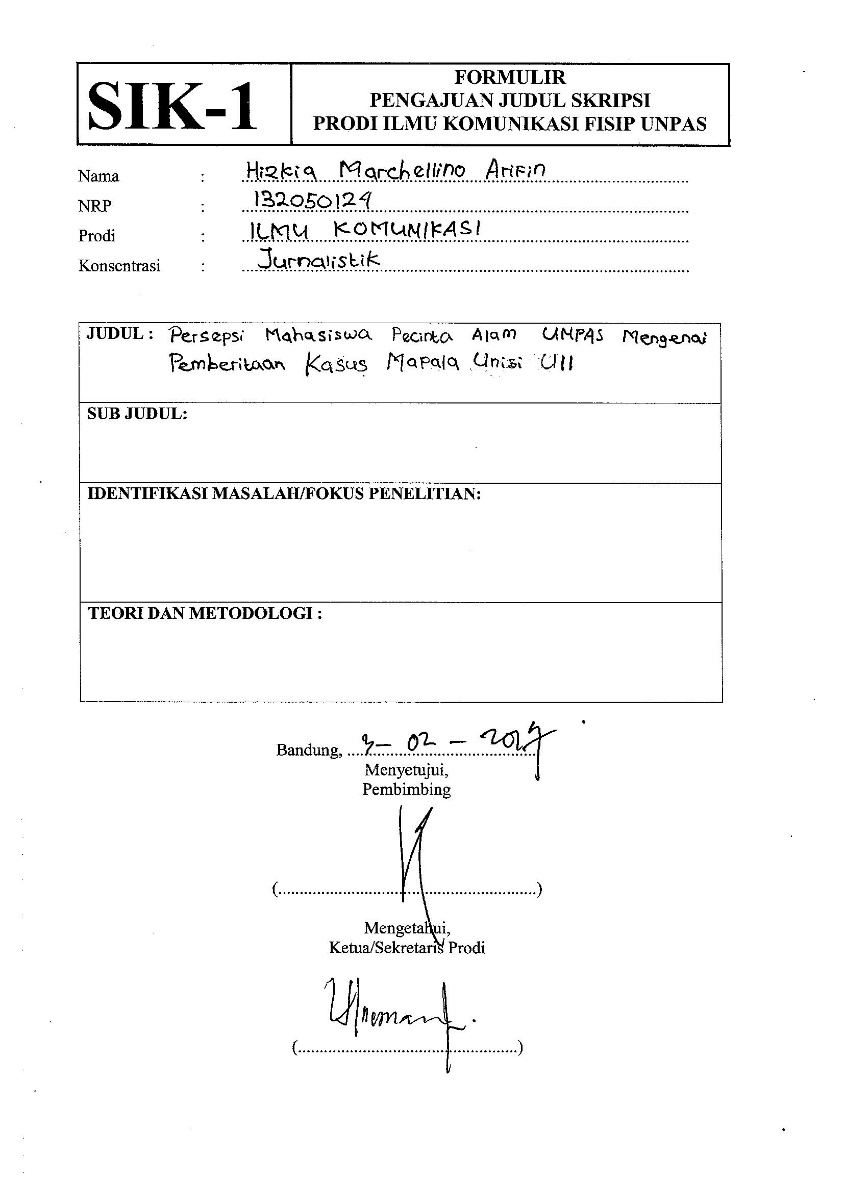 (Yanti Susila T. S.Ag, M.Si.)Mengetahui,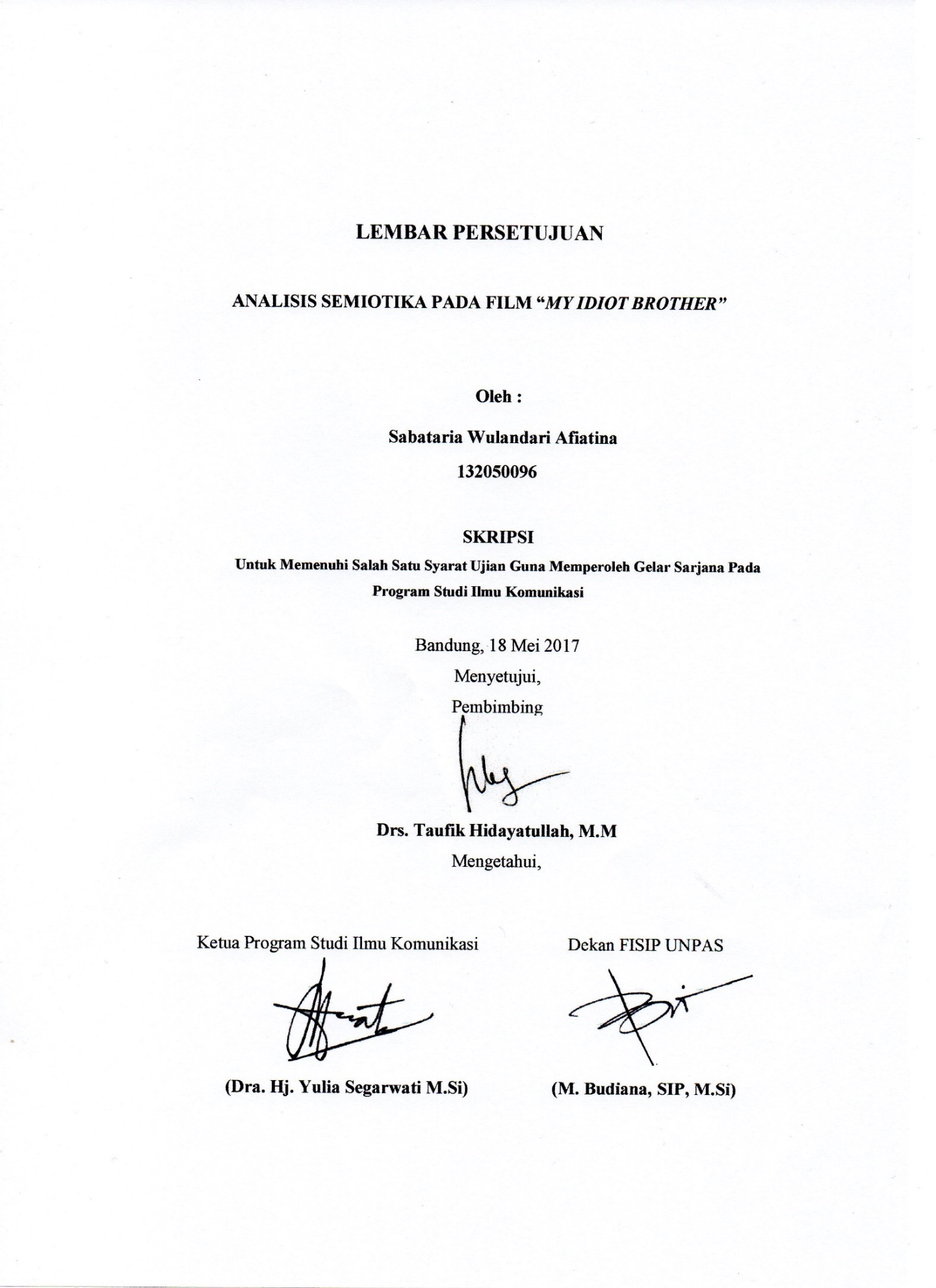 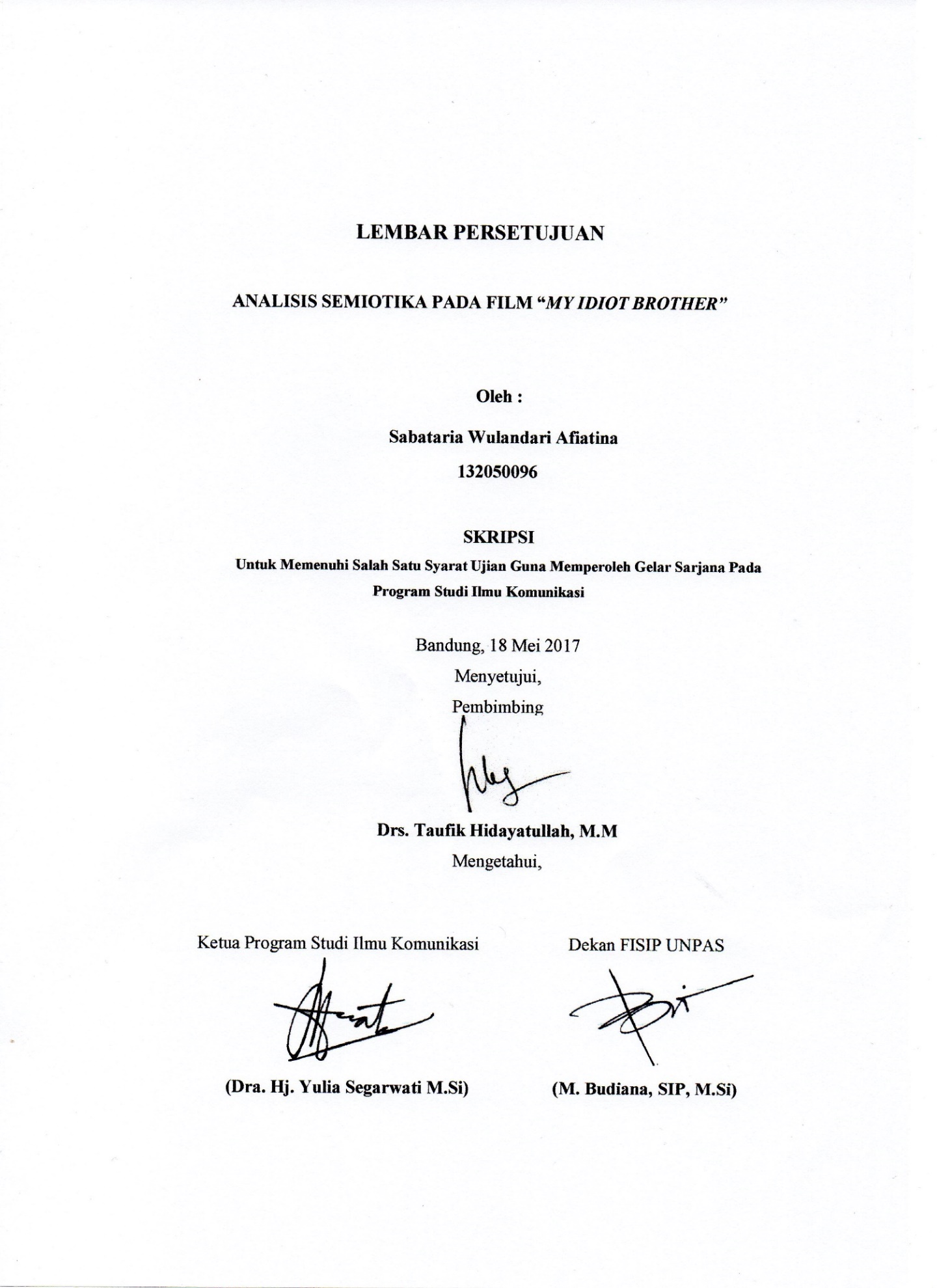 